CHEAM HIGH SCHOOL 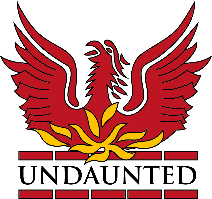 Post 16 Learning Mentor Salary starts at CAN point 17 (£18,541 actual salary, £22,447 full time equivalent) for 36 hours per week on average. Term time only (188 working days). This is a non-teaching post which will give the successful candidate an excellent opportunity to work closely with young people supporting them in their school life.   The role is varied and responsible and is line managed by the Assistant Headteacher; Director of Sixth Form.  The Learning Mentor will work as part of the Sixth Form Team and contribute to a range of activities to support students’ progress in the sixth form.  See Job Description for full details.Further information and an application form are available from the joining us/staff vacancies page of the school website.   Please note that applications MUST be submitted on a school application form; CVs are not accepted. There is the potential for salary progression. Training is provided.Application on the school application form to the Headteacher, Mr P Naudi asap and by 9am Monday 27th September 2021 at the latest.Please note that if sufficient applications are received, we reserve the right to close the vacancy early therefore you are advised to apply early. , , Cheam,  SM3 8PW  Tel:  020 8644 5790Email:  HR@cheam.sutton.sch.uk; Website:  www.cheam.sutton.sch.uk is committed to safeguarding and promoting the welfare of children. As such, the successful applicant will be required to undertake a criminal record check via the Disclosure and Barring Service (DBS).  is an equal opportunities employer.